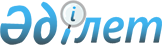 Об утверждении количества обязательных теле-, радиоканалов в зависимости от распространения в многоканальном вещании
					
			Утративший силу
			
			
		
					Приказ Министра культуры и информации Республики Казахстан от 6 декабря 2012 года № 203. Зарегистрирован в Министерстве юстиции Республики Казахстан 10 декабря 2012 года № 8178. Утратил силу приказом Министра информации и коммуникаций Республики Казахстан от 11 июля 2016 года № 34      Сноска. Утратил силу приказом Министра информации и коммуникаций РК от 11.07.2016 № 34 (вводится в действие со дня его первого официального опубликования).      ПРЕСС-РЕЛИЗ

      В соответствии с подпунктом 19) статьи 7 Закона Республики Казахстан от 18 января 2012 года «О телерадиовещании» и с учетом рекомендаций Комиссии по вопросам развития телерадиовещания от 2 ноября 2012 года № 2, ПРИКАЗЫВАЮ:



      1. Определить 14 (четырнадцать) обязательных теле-, радиоканалов в зависимости от распространения в многоканальном вещании.



      2. Комитету информации и архивов Министерства культуры и информации Республики Казахстан обеспечить:



      1) государственную регистрацию настоящего приказа в Министерстве юстиции Республики Казахстан;



      2) в установленном порядке официальное опубликование настоящего приказа;



      3) размещение настоящего приказа на интернет-ресурсе Министерства культуры и информации Республики Казахстан.



      3. Контроль за исполнением настоящего приказа возложить на вице-министра культуры и информации Республики Казахстан Кырыкбаева А.О.



      4. Настоящий приказ вступает в силу со дня его первого официального опубликования.      Министр                                          Д. Мынбай
					© 2012. РГП на ПХВ «Институт законодательства и правовой информации Республики Казахстан» Министерства юстиции Республики Казахстан
				